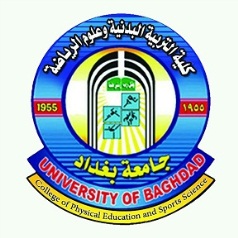 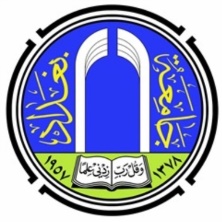 إستمارة الترقية العلميةأولاʺ : معلومات التحصيل العلمي و طلب الترقية  ثانياʺ : الدوراتثالثاʺ : أبحاث الترقية السابقةرابعاʺ : نتاجات الترقية الحاليةخامساʺ: الوظائف التي مارسهاسادساʺ: الجهود التدريسية سابعاʺ: النشاطات الآخرى (عضوية اللجان، الحلقات الدراسية، المؤتمرات، الندوات و الورش، النشاطات الإجتماعية.... وغيرها)ثامناʺ: الإشراف على الدراسات العليا تاسعاʺ: المعدل العام لتقييم الأداءعاشراʺ: توصية رئيس القسم تؤشر بأحد التقييمات الآتية:  (ضعيف، متوسط، جيد، جيدجدا، ممتاز) تثبّت التقييمات لآخر ثلاث سنوات دراسية التوصية النهائيةإقـــــــــــــــــــــــــــــــــــــرار    اني  (                         )، أقر بأن بحوثي التي تقدمت بها لنيل الترقية العلمية ﺇلى مرتبة (               )، غير مقتبسة أو مأخوذة أو مستلة من شبكة المعلومات الدولية ( الانترنيت) أو من المجلات العلمية أو الأطاريح والبحوث وكل ما له علاقة بالحقوق الفكرية للآخرين.  واذا ثبت خلاف ذلك، فإني أتحمل إحالة ملفي ﺇلى هيئة النزاهة و جميع  التبعات المترتبة على هذا الإجراء حتى بعد نيل الترقية العلمية. علما أن لجنة الترقيات العلمية غير ملزمة بقبول بحوث منشورة في مجلات غير علمية وغير متخصصة وغير محكّمة لاغراض الترقية. التوقيع:الأسم الثلاثي :المرتبة العلمية:العنوان :التاريخ:ملاحظة :	هذه الاستمارة تملأ من قبل طالب الترقية ويصادق عليها القسم وترفع ﺇلى لجنة الترقيات الفرعية في الكلية أو المعهد أو المركز، والتي تستخدم المعلومات الواردة فيها لملىء استمارة خلاصة الترقية التي سترفع ﺇلى مجلس الكلية للمصادقة عليها ومن ثم رفعها ﺇلى الجامعة. جامعة بغداد -  كلية / معهد / مركز ------------------------------- لجنة الترقيات العلميةالاسم الرباعيالتحصيل العلمي  المرتبة العلميةالمرتبة المطلوبة الاختصاص العام الاختصاص الدقيق / المسار البحثي القسم / الفرع  العلمي  الشهادات الجامعيةالشهادات الجامعيةالشهادات الجامعيةالشهادات الجامعيةالشهادات الجامعيةالشهادات الجامعيةالشهادات الجامعيةالبكلوريوسالبكلوريوسالبكلوريوسالبكلوريوسالبكلوريوسالبكلوريوسالبكلوريوسالجامعةالكليةالكليةالقسم        القسم        القسم        السنةالماجستيرالماجستيرالماجستيرالماجستيرالماجستيرالماجستيرالماجستيرالجامعةالكليةالكليةالقسم  القسم  القسم  السنةعنوان الرسالة باللغة العربيةعنوان الرسالة باللغة الانكليزيةاسم المشرف الدكتوراهالدكتوراهالدكتوراهالدكتوراهالدكتوراهالدكتوراهالدكتوراهالجامعةالكليةالكليةالقسم  القسم  القسم  السنةعنوان الأطروحة باللغة العربيةعنوان الأطروحة باللغة الانكليزيةاسم المشرفشهادات اخرىشهادات اخرىشهادات اخرىشهادات اخرىشهادات اخرىشهادات اخرىشهادات اخرىتاريخ آخر ترقية ( أو تعين أو نقل )تاريخ أكمال المدة القانونية للترقيةتاريخ أكمال المدة القانونية للترقيةتاريخ أكمال المدة القانونية للترقيةتاريخ تقديم الطلب  تاريخ الاستحقاق الفعلي للترقية تاريخ الاستحقاق الفعلي للترقية تاريخ الاستحقاق الفعلي للترقية الدورةتاريخهاالأمر الإداريالملاحظاتالتأهيل التربويالابحات المعتمدة في الترقية السابقة (تثبت كاملة مع جهة النشر وذكر كلمة ( منشور ) والتأكّد من كون النشر قبل تاريخ تقديم الطلب)الابحات المعتمدة في الترقية السابقة (تثبت كاملة مع جهة النشر وذكر كلمة ( منشور ) والتأكّد من كون النشر قبل تاريخ تقديم الطلب)الابحات المعتمدة في الترقية السابقة (تثبت كاملة مع جهة النشر وذكر كلمة ( منشور ) والتأكّد من كون النشر قبل تاريخ تقديم الطلب)الابحات المعتمدة في الترقية السابقة (تثبت كاملة مع جهة النشر وذكر كلمة ( منشور ) والتأكّد من كون النشر قبل تاريخ تقديم الطلب)تعنوان البحثتفاصيل النشرالملاحظاتتعنوان النتاجمنفرد أو مشتركأسماء الباحثين المشاركين تسلسل طالب الترقيةمعلومات النشر تعنوان الوظيفةجهة العملفترة العمل / من - الىتأسم المادة الدراسيةالمرحلةالجامعة / الكلية / القسمتعنوان النشاطالتفاصيلالجامعة / الكلية / القسمتأسم الطالبعنوان الرسالة / الأطروحةالدرجة العلمية و تاريخهاالسنة الدراسيةالمعدل %الملاحظاتالدرجة النهائية لمعدل تقييم الأداء الدرجة النهائية لمعدل تقييم الأداء الدرجة النهائية لمعدل تقييم الأداء الدرجة النهائية لمعدل تقييم الأداء (      )  %(معدل جميع الدرجات)(      )  %(معدل جميع الدرجات)(      )  %(معدل جميع الدرجات)(      )  %(معدل جميع الدرجات)(      )  %(معدل جميع الدرجات)تالسنةالدراسية الفصلالدراسيمستوى التدريسوالكفاءةحضور الندواتواجتماعاتالقسمأداء الواجباتوالمسؤولياتالتي تعهد إليهالتعاون معمنتسبيالقسمالعلاقة العلميةوالتربوية معالطلبةاسم وتوقيعرئيسالقسم123أسم رئيس القسمالمرتبة العلميةالتوصيةالتاريخالتوقيعأوصي (لا أوصي) بالترقية